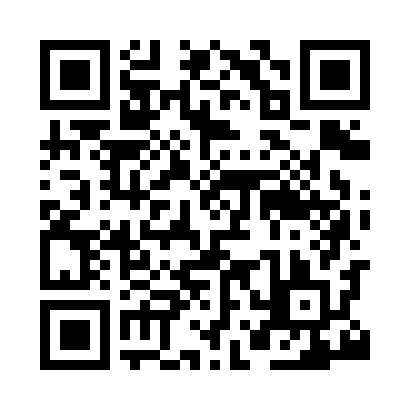 Prayer times for Inverbervie, Aberdeenshire, UKMon 1 Jul 2024 - Wed 31 Jul 2024High Latitude Method: Angle Based RulePrayer Calculation Method: Islamic Society of North AmericaAsar Calculation Method: HanafiPrayer times provided by https://www.salahtimes.comDateDayFajrSunriseDhuhrAsrMaghribIsha1Mon2:474:211:137:0310:0411:392Tue2:484:221:137:0210:0411:383Wed2:484:231:137:0210:0311:384Thu2:494:241:147:0210:0211:385Fri2:494:251:147:0210:0211:386Sat2:504:271:147:0110:0111:377Sun2:514:281:147:0110:0011:378Mon2:514:291:147:019:5911:369Tue2:524:301:147:009:5811:3610Wed2:534:321:157:009:5711:3611Thu2:544:331:156:599:5611:3512Fri2:544:341:156:599:5411:3413Sat2:554:361:156:589:5311:3414Sun2:564:371:156:579:5211:3315Mon2:574:391:156:579:5011:3316Tue2:584:411:156:569:4911:3217Wed2:594:421:156:559:4811:3118Thu2:594:441:156:559:4611:3119Fri3:004:461:156:549:4411:3020Sat3:014:471:156:539:4311:2921Sun3:024:491:166:529:4111:2822Mon3:034:511:166:519:3911:2723Tue3:044:531:166:509:3811:2624Wed3:054:541:166:499:3611:2625Thu3:064:561:166:489:3411:2526Fri3:074:581:166:479:3211:2427Sat3:085:001:166:469:3011:2328Sun3:085:021:166:459:2811:2229Mon3:095:041:166:449:2611:2130Tue3:105:061:166:439:2411:2031Wed3:115:081:156:429:2211:19